Irresistible Learning   Pete MoorhouseWOOWORK IN EARLY YEARS EDUCATION CPDHandouts:   https://irresistible-learning.co.uk/resources/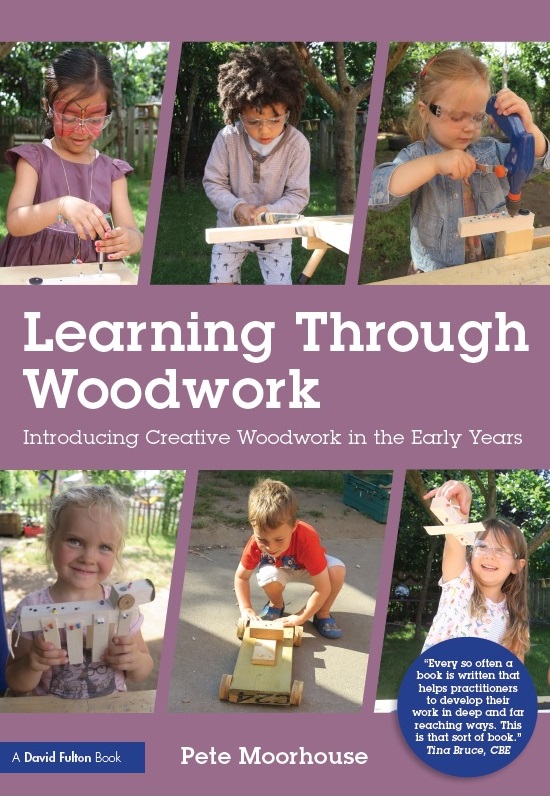 20 woodwork top tips for early yearsBook: Learning Through Woodwork by Pete MoorhouseWoodwork booklistGirl Power (Tools) Booklist!Froebel and the Occupation of WoodworkExample letter to parentsWoodwork video instruction of toolsWoodwork and EYFSWoodwork and mathematical thinkingWoodwork Equipment *Health, Safety and Risk guidanceWoodwork safety glassesGallery of creative woodworkWoodwork example risk assessment form *Woodwork Health and Safety Checklist *Woodwork – Learning outcomesGallery of example woodwork areasWoodwork booklet by Pete Moorhouse – Published by Community PlaythingsLearning and Development – mind map * (best to print A3)                   * useful to print
Learning through woodwork, Pete Moorhouse, Routledge 2018UK https://www.amazon.co.uk/s?k=pete+moorhouse&i=stripbooks&ref=nb_sb_noss_1
USA https://www.amazon.com/s?k=pete+moorhouse&ref=nb_sb_nossBig Bang Research Project surveyhttps://irresistible-learning.co.uk/woodwork/the-big-bang-research-project/CPD/INSET : https://irresistible-learning.co.uk/training/Early Childhood Woodwork Association https://earlychildhoodwoodwork.org/Pete Moorhouse: studio@petemoorhouse.co.uk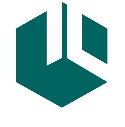 